Ciencias Naturales - Biología 1º medio / Unidad 1 / OA3 / Actividad 2Biodiversidad y clasificacióna) Las y los estudiantes escuchan o leen la siguiente situación:Un científico naturista viaja alrededor del mundo con el fin de conocer la biodiversidad. En cada lugar hace bosquejos de los diferentes organismos y anota características anatómicas de ellos. 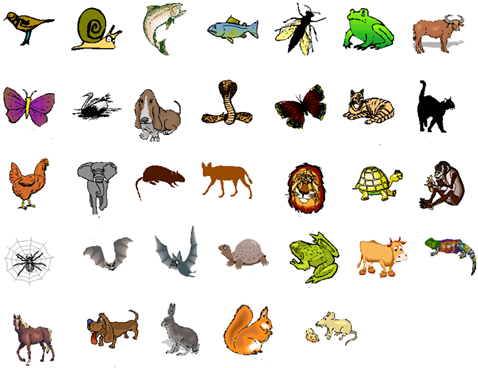 A los pocos días, decide ordenar sus apuntes según el tipo de organismo.Contestan la siguiente pregunta, recurriendo a lo que ya saben de los animales y organismos en general: ¿Podrían ayudar al científico? ¿Cómo clasificarían estos organismos?A continuación observan la siguiente agrupación realizada por el científico.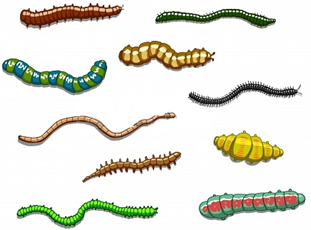 Contestan: ¿Creen que estos animales deben estar en el mismo grupo de clasificación? Justifican. ¿Qué nos ayudaría a clasificarlos de otra manera?Discuten la relación entre lo observado en esta actividad y la aseveración: “Los organismos tienen estructuras y realizan procesos para satisfacer sus necesidades y responder al medioambiente”.Años después, este mismo científico, denominado “taxónomo” o “taxónoma”, clasifica microorganismos.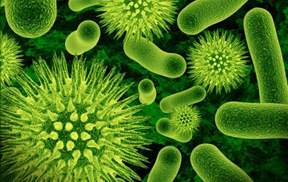 La o el docente plantea las siguientes preguntas al curso: ¿Qué es un taxónomo/a? ¿Qué es la taxonomía? ¿Qué requiere usar el taxónomo para observar estos microorganismos?¿Por qué en el primer ejemplo el científico no clasificó microorganismos?, ¿de qué dependía? ¿Qué criterio de clasificación usarían los taxónomos?¿En los tiempos actuales se podrían usar nuevos conocimientos para clasificar organismos?, ¿cuáles?¿Cuál sería la pregunta de investigación de un taxónomo? Registran, comparten y discuten en torno a sus respuestas. Registran sus conclusiones anotando las principales ideas aprendidas.Observaciones a la o el docenteEsta primera parte de la actividad permite diagnosticar conocimientos previos de las y los estudiantes acerca de la clasificación de animales y sus criterios. Se sugiere acoger la diversidad de criterios como vertebrados/invertebrados, con/sin alas, con/sin patas, mamíferos/peces/anfibios/aves, y guiar a las alumnas y los alumnos a reflexionar acerca de la importancia de determinar criterios de clasificación.Observaciones a la o el docenteSe debe hacer énfasis en la importancia de usar criterios de clasificación y en relacionar el desarrollo de instrumentos de observación con nuevos criterios taxonómicos, asegurando así la comprensión de la relación entre ciencia y tecnología y su impacto social. 